ҠАРАР                                                                                                 РЕШЕНИЕ26 октябрь 2020 йыл                          № 107                       26 октября 2020 годаО досрочном прекращении полномочий депутата Совета сельского поселения Большешадинский сельсовет муниципального района Мишкинский район Республики Башкортостан Мусина Навиля Маснавиевича избранной  по избирательному округу 2	В соответствии с п.1 части 10  ст.40 Федерального закона от 06.10.2003 № 131-ФЗ «Об общих принципах организации местного самоуправления в Российской Федерации», п.1 ч.8 ст.22 Устава сельского поселения Большешадинский сельсовет муниципального района Мишкинский район Республики Башкортостан, Совет сельского поселения Большешадинский сельсовет  муниципального района Мишкинский район Республики Башкортостан четвертого созыва  р е ш и л:досрочно прекратить полномочия депутата Совета сельского поселения Большешадинский сельсовет муниципального района Мишкинский район Республики Башкортостан Мусина Навиля Маснавиевича, избранной по избирательному округу № 2 в связи с его смертью.     Глава сельского поселения 			        Р.К. АллаяровБАШҠОРТОСТАН РЕСПУБЛИҠАҺЫМИШКӘ РАЙОНЫМУНИЦИПАЛЬ РАЙОНЫНЫҢОЛО ШАҘЫ АУЫЛ СОВЕТЫ
АУЫЛ БИЛӘМӘҺЕ СОВЕТЫ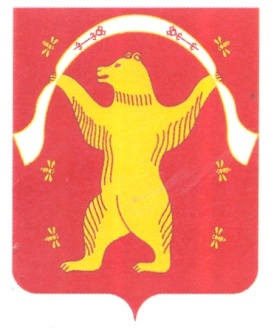 СОВЕТ СЕЛЬСКОГО ПОСЕЛЕНИЯ БОЛЬШЕШАДИНСКИЙ СЕЛЬСОВЕТМУНИЦИПАЛЬНОГО РАЙОНА МИШКИНСКИЙ РАЙОН 
 РЕСПУБЛИКА БАШКОРТОСТАН